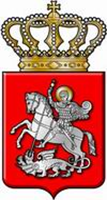 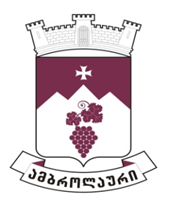 ამბროლაურის მუნიციპალიტეტის საკრებულოსგ ა ნ კ ა რ გ უ ლ ე ბ ა  N302024 წლის 04 აპრილიქ. ამბროლაურიქ.ამბროლაურში მახალდიანის ქუჩაზე (ავტოსადგურის მიმდებარედ) არსებულისაზოგადოებრივი საპირფარეშოს (ს/კ N 86.19.21.116)  პირდაპირი განკარგვის წესით, სარგებლობის უფლებით,  სასყიდლიანი იჯარის ფორმით, 20 წლის ვადით,  დავით ბათხაძისათვის (პ/ნ 04001001992) გადაცემაზე ამბროლაურის მუნიციპალიტეტის მერისათვის თანხმობის მიცემის შესახებსაქართველოს ორგანული კანონის „ადგილობრივი თვითმმართველობის კოდექსი“-ს 61-ე მუხლის პირველი, მე-2 პუნქტების, 122-ე მუხლის პირველი პუნქტის „დ“ ქვეპუნქტის,  საქართველოს მთავრობის 2014 წლის 08 დეკემბრის N669 დადგენილებით დამტკიცებული „მუნიციპალიტეტის ქონების პრივატიზების, სარგებლობისა და მართვის უფლებებით გადაცემის, საპრივატიზებო საფასურის, საწყისი საპრივატიზებო საფასურის, ქირის საფასურის, ქირის საწყისი საფასურის განსაზღვრის და ანგარიშსწორების წესების“ 22-ე მუხლის მე-2 პუნქტისა და 36-ე მუხლის მე-2 პუნქტის შესაბამისად, ამბროლაურის მუნიციპალიტეტის საკრებულომგ ა დ ა წ ყ ვ ი ტ ა :1. მიეცეს თანხმობა, ამბროლაურის მუნიციპალიტეტის მერს პირდაპირი განკარგვის წესით, სარგებლობის უფლებით სასყიდლიანი იჯარის ფორმით, 20 წლის ვადით გადასცეს, დავით ბათხაძეს (პ/ნ04001001992) ქ. ამბროლაურში მახალდიანის ქუჩაზე (ავტოსადგურის მიმდებარედ) არსებული საზოგადოებრივი საპირფარეშო (ს/კ N 86.19.21.116, დაზუსტებული ფართობი: 70 კვ.მ,  შენობა–ნაგებობის ჩამონათვალი: N1).2. საიჯარო ქირის წლიური საფასური განისაზღვროს 1 900 (ათას ცხრაასი) ლარის ოდენობით.3. განკარგულება შეიძლება გასაჩივრდეს ძალაში შესვლიდან ერთი თვის ვადაში ამბროლაურის რაიონულ სასამართლოში (მისამართი: ქ. ამბროლაური, კოსტავას ქუჩა N13).4. განკარგულება ძალაში შევიდეს მიღებისთანავე.საკრებულოს თავმჯდომარე:                                                                  ასლან საგანელიძე